ОСТОРОЖНО! КЛЕЩИ!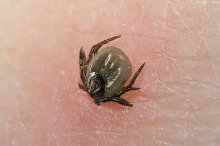 Жаркая пора приносит с собой не только радость, но и обилие насекомых, подстерегающих человека в парковых зонах отдыха. Особенно осторожным следует быть в местах обитания клещей: их укусы могут принести с собой не только дискомфорт, но и инфекции, заболевания, например, такие как клещевой энцефалит, боррелиоз, болезнь Лайма и др.Нельзя недооценивать значение профилактики укусов клещей. Для этого специалисты, изучающие насекомых, рекомендуют, отправляясь в леса или парковые зоны, надевать светлую одежду, по возможности максимально закрытую. Не стоит пренебрегать и головными уборами, в идеале нужно заправить штаны в носки, чтобы клещ не мог проползти снизу под одеждой. Врачи советуют по возможности стараться предотвратить укусы клещей, а именно, избегать или быть максимально осторожным в тех местах, где обитают эти насекомые. Чаще всего клещей можно встретить в лесах и местах с наиболее густой травой. Так же, большое скопление их можно встретить в хорошо увлажненных и затененных местах: вблизи рек, озер и других водоемов. Клещи не очень подвижны, поэтому они поджидают свою"жертву" на кончиках травинок или низких ветках деревьев и кустов, цепляясь к человеку в тот момент, когда он проходит мимо или останавливается рядом с опасным местом. Вопреки распространенному мнению, клещ не присасывается сразу же, как только зацепится за человека или животное. Сначала он выбирает удобное место, и нередко это оказывается подмышечные впадины, голова или шея, и только потом о впивается в кожу и начинает пить кровь, впрыскивая при этом в ранку слюну, содержащую в себе огромное количество разнообразных веществ. Врачи рекомендуют сразу же после укуса обратиться в больницу за медицинской помощью, там клеща удалят (если это не было сделано самим пострадавшим) и возьмут все необходимые анализы, которые дадут понять, было ли конкретное насекомое переносчиком инфекции и следует ли назначать лечение. Клещи кусают человека не сразу, обычно с момента его попадания на тело или одежду до момента укуса проходит около двух часов. Иногда они могут так и оставаться на одежде, либо в сумках, а это значит, что таким образом могут легко попасть в дом, где укусят даже спустя несколько суток, поэтому после прогулок на природе обязательно нужно внимательно осматривать все личные вещи. Даже самый маленький клещ может представлять значительную опасность для здоровья человека, именно поэтому рекомендуется четко следовать порядку обращения за помощью после укуса. При своевременном обращении за медицинской помощью, риск получить инфекцию минимален. ОСТОРОЖНО! КЛЕЩИ!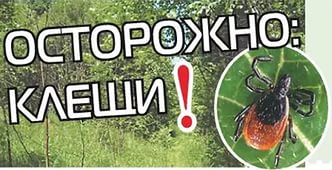 Жаркая пора приносит с собой не только радость, но и обилие насекомых, подстерегающих человека в парковых зонах отдыха. Особенно осторожным следует быть в местах обитания клещей: их укусы могут принести с собой не только дискомфорт, но и инфекции, заболевания, например, такие как клещевой энцефалит, боррелиоз, болезнь Лайма и др.Как показывает многолетняя практика, первые случаи укусов клещами обычно появляются весной, с наступлением первых теплых дней, когда перезимовавшие клещи начинают вести активный образ жизни.Клещи в больших количествах обнаруживаются на домашних животных, крупном и мелком рогатом скоте, могут переползать на людей, ухаживающих за скотом, или нападают на тех, кто бродит по лесу в недостаточно защищающей тело одежде. Попадая на человека, клещ проникает под одежду и довольно долго ищет место присасывания, как правило, находя его в области плеч, груди, шеи, головы. Он может сосать кровь в течение нескольких суток, причем это не вызывает у человека болезненных ощущений, так как слюна клеща содержит обезболивающее вещество.При выходе на природу соблюдайте меры предосторожности:- если позволяет погода, наденьте одежду с длинными рукавами, плотно прилегающими к запястью;- брюки заправьте в высокие сапоги;- обязательно наденьте головной убор;- одежду выбирайте светлую, чтобы легче было заметить напавшего клеща;- обработайте одежду репеллентом, отпугивающим клещей.ВАЖНО – после возвращения проведите самоосмотр и взаимоосмотр тела – клещ присасывается не сразу, выбирая наиболее подходящие места.Для удаления присосавшегося клеща, необходимо обратиться в лечебно-профилактическое учреждение. Клеща ни в коем случае нельзя давить, оставшаяся в коже часть может вызвать воспаление и нагноение, после удаления клеща необходимо обратиться в лечебно-профилактическое учреждение для медицинского наблюдения и в течение 14 дней наблюдать за состоянием здоровья.